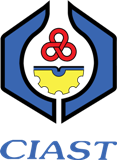 MAKLUMAT PESERTA KURSUSBK-T06-05MAKLUMAT KURSUSMAKLUMAT KURSUSMAKLUMAT KURSUSMAKLUMAT KURSUSMAKLUMAT KURSUSMAKLUMAT KURSUSMAKLUMAT KURSUSMAKLUMAT KURSUSMAKLUMAT KURSUSMAKLUMAT KURSUSMAKLUMAT KURSUSMAKLUMAT KURSUSMAKLUMAT KURSUSMAKLUMAT KURSUSMAKLUMAT KURSUSMAKLUMAT KURSUSMAKLUMAT KURSUSMAKLUMAT KURSUSMAKLUMAT KURSUSMAKLUMAT KURSUSMAKLUMAT KURSUSMAKLUMAT KURSUSMAKLUMAT KURSUSMAKLUMAT KURSUSMAKLUMAT KURSUSMAKLUMAT KURSUSMAKLUMAT KURSUSMAKLUMAT KURSUSMAKLUMAT KURSUSMAKLUMAT KURSUSMAKLUMAT KURSUSMAKLUMAT KURSUSMAKLUMAT KURSUSMAKLUMAT KURSUSMAKLUMAT KURSUSMAKLUMAT KURSUSMAKLUMAT KURSUSMAKLUMAT KURSUSMAKLUMAT KURSUSMAKLUMAT KURSUSMAKLUMAT KURSUSMAKLUMAT KURSUSMAKLUMAT KURSUSMAKLUMAT KURSUSMAKLUMAT KURSUSMAKLUMAT KURSUSMAKLUMAT KURSUSMAKLUMAT KURSUSMAKLUMAT KURSUSMAKLUMAT KURSUSMAKLUMAT KURSUSMAKLUMAT KURSUSMAKLUMAT KURSUSMAKLUMAT KURSUSMAKLUMAT KURSUSMAKLUMAT KURSUSMAKLUMAT KURSUSMAKLUMAT KURSUSMAKLUMAT KURSUSMAKLUMAT KURSUSMAKLUMAT KURSUSMAKLUMAT KURSUSMAKLUMAT KURSUSMAKLUMAT KURSUSMAKLUMAT KURSUSMAKLUMAT KURSUSMAKLUMAT KURSUSMAKLUMAT KURSUSMAKLUMAT KURSUSMAKLUMAT KURSUSMAKLUMAT KURSUSMAKLUMAT KURSUSMAKLUMAT KURSUSMAKLUMAT KURSUSMAKLUMAT KURSUSMAKLUMAT KURSUSMAKLUMAT KURSUSMAKLUMAT KURSUSMAKLUMAT KURSUSMAKLUMAT KURSUSMAKLUMAT KURSUSMAKLUMAT KURSUSMAKLUMAT KURSUSMAKLUMAT KURSUSMAKLUMAT KURSUSMAKLUMAT KURSUSMAKLUMAT KURSUSMAKLUMAT KURSUSMAKLUMAT KURSUSMAKLUMAT KURSUSMAKLUMAT KURSUSMAKLUMAT KURSUSMAKLUMAT KURSUSMAKLUMAT KURSUSKod & Nama KursusKod & Nama KursusKod & Nama KursusKod & Nama KursusKod & Nama KursusKod & Nama KursusKod & Nama KursusKod & Nama KursusKod & Nama KursusKod & Nama KursusKod & Nama KursusKod & Nama KursusKod & Nama KursusKod & Nama KursusKod & Nama KursusKod & Nama KursusKod & Nama KursusKod & Nama KursusKod & Nama KursusKod & Nama KursusKod & Nama KursusKod & Nama KursusKod & Nama KursusKod & Nama KursusKod & Nama KursusKod & Nama KursusKod & Nama Kursus:::Tarikh KursusTarikh KursusTarikh KursusTarikh KursusTarikh KursusTarikh KursusTarikh KursusTarikh KursusTarikh KursusTarikh KursusTarikh KursusTarikh KursusTarikh KursusTarikh KursusTarikh KursusTarikh KursusTarikh KursusTarikh KursusTarikh KursusTarikh KursusTarikh KursusTarikh KursusTarikh KursusTarikh KursusTarikh KursusTarikh KursusTarikh Kursus:::Tempat KursusTempat KursusTempat KursusTempat KursusTempat KursusTempat KursusTempat KursusTempat KursusTempat KursusTempat KursusTempat KursusTempat KursusTempat KursusTempat KursusTempat KursusTempat KursusTempat KursusTempat KursusTempat KursusTempat KursusTempat KursusTempat KursusTempat KursusTempat KursusTempat KursusTempat KursusTempat Kursus:::Menginap Asrama(Sila tandakan √)Menginap Asrama(Sila tandakan √)Menginap Asrama(Sila tandakan √)Menginap Asrama(Sila tandakan √)Menginap Asrama(Sila tandakan √)Menginap Asrama(Sila tandakan √)Menginap Asrama(Sila tandakan √)Menginap Asrama(Sila tandakan √)Menginap Asrama(Sila tandakan √)Menginap Asrama(Sila tandakan √)Menginap Asrama(Sila tandakan √)Menginap Asrama(Sila tandakan √)Menginap Asrama(Sila tandakan √)Menginap Asrama(Sila tandakan √)Menginap Asrama(Sila tandakan √)::YaYaYaYaYaYaYaYaTempat KursusTempat KursusTempat KursusTempat KursusTempat KursusTempat KursusTempat KursusTempat KursusTempat KursusTempat KursusTempat KursusTempat KursusTempat KursusTempat KursusTempat KursusTempat KursusTempat KursusTempat KursusTempat KursusTempat KursusTempat KursusTempat KursusTempat KursusTempat KursusTempat KursusTempat KursusTempat Kursus:::Menginap Asrama(Sila tandakan √)Menginap Asrama(Sila tandakan √)Menginap Asrama(Sila tandakan √)Menginap Asrama(Sila tandakan √)Menginap Asrama(Sila tandakan √)Menginap Asrama(Sila tandakan √)Menginap Asrama(Sila tandakan √)Menginap Asrama(Sila tandakan √)Menginap Asrama(Sila tandakan √)Menginap Asrama(Sila tandakan √)Menginap Asrama(Sila tandakan √)Menginap Asrama(Sila tandakan √)Menginap Asrama(Sila tandakan √)Menginap Asrama(Sila tandakan √)Menginap Asrama(Sila tandakan √)::TidakTidakTidakTidakTidakTidakTidakTidakMAKLUMAT PESERTA KURSUSMAKLUMAT PESERTA KURSUSMAKLUMAT PESERTA KURSUSMAKLUMAT PESERTA KURSUSMAKLUMAT PESERTA KURSUSMAKLUMAT PESERTA KURSUSMAKLUMAT PESERTA KURSUSMAKLUMAT PESERTA KURSUSMAKLUMAT PESERTA KURSUSMAKLUMAT PESERTA KURSUSMAKLUMAT PESERTA KURSUSMAKLUMAT PESERTA KURSUSMAKLUMAT PESERTA KURSUSMAKLUMAT PESERTA KURSUSMAKLUMAT PESERTA KURSUSMAKLUMAT PESERTA KURSUSMAKLUMAT PESERTA KURSUSMAKLUMAT PESERTA KURSUSMAKLUMAT PESERTA KURSUSMAKLUMAT PESERTA KURSUSMAKLUMAT PESERTA KURSUSMAKLUMAT PESERTA KURSUSMAKLUMAT PESERTA KURSUSMAKLUMAT PESERTA KURSUSMAKLUMAT PESERTA KURSUSMAKLUMAT PESERTA KURSUSMAKLUMAT PESERTA KURSUSMAKLUMAT PESERTA KURSUSMAKLUMAT PESERTA KURSUSMAKLUMAT PESERTA KURSUSMAKLUMAT PESERTA KURSUSMAKLUMAT PESERTA KURSUSMAKLUMAT PESERTA KURSUSMAKLUMAT PESERTA KURSUSMAKLUMAT PESERTA KURSUSMAKLUMAT PESERTA KURSUSMAKLUMAT PESERTA KURSUSMAKLUMAT PESERTA KURSUSMAKLUMAT PESERTA KURSUSMAKLUMAT PESERTA KURSUSMAKLUMAT PESERTA KURSUSMAKLUMAT PESERTA KURSUSMAKLUMAT PESERTA KURSUSMAKLUMAT PESERTA KURSUSMAKLUMAT PESERTA KURSUSMAKLUMAT PESERTA KURSUSMAKLUMAT PESERTA KURSUSMAKLUMAT PESERTA KURSUSMAKLUMAT PESERTA KURSUSMAKLUMAT PESERTA KURSUSMAKLUMAT PESERTA KURSUSMAKLUMAT PESERTA KURSUSMAKLUMAT PESERTA KURSUSMAKLUMAT PESERTA KURSUSMAKLUMAT PESERTA KURSUSMAKLUMAT PESERTA KURSUSMAKLUMAT PESERTA KURSUSMAKLUMAT PESERTA KURSUSMAKLUMAT PESERTA KURSUSMAKLUMAT PESERTA KURSUSMAKLUMAT PESERTA KURSUSMAKLUMAT PESERTA KURSUSMAKLUMAT PESERTA KURSUSMAKLUMAT PESERTA KURSUSMAKLUMAT PESERTA KURSUSMAKLUMAT PESERTA KURSUSMAKLUMAT PESERTA KURSUSMAKLUMAT PESERTA KURSUSMAKLUMAT PESERTA KURSUSMAKLUMAT PESERTA KURSUSMAKLUMAT PESERTA KURSUSMAKLUMAT PESERTA KURSUSMAKLUMAT PESERTA KURSUSMAKLUMAT PESERTA KURSUSMAKLUMAT PESERTA KURSUSMAKLUMAT PESERTA KURSUSMAKLUMAT PESERTA KURSUSMAKLUMAT PESERTA KURSUSMAKLUMAT PESERTA KURSUSMAKLUMAT PESERTA KURSUSMAKLUMAT PESERTA KURSUSMAKLUMAT PESERTA KURSUSMAKLUMAT PESERTA KURSUSMAKLUMAT PESERTA KURSUSMAKLUMAT PESERTA KURSUSMAKLUMAT PESERTA KURSUSMAKLUMAT PESERTA KURSUSMAKLUMAT PESERTA KURSUSMAKLUMAT PESERTA KURSUSMAKLUMAT PESERTA KURSUSMAKLUMAT PESERTA KURSUSMAKLUMAT PESERTA KURSUSMAKLUMAT PESERTA KURSUSMAKLUMAT PESERTA KURSUSNama PesertaNama PesertaNama PesertaNama PesertaNama PesertaNama PesertaNama PesertaNama PesertaNama PesertaNama PesertaNama PesertaNama PesertaNama PesertaNama PesertaNama PesertaNama PesertaNama PesertaNama PesertaNama PesertaNama PesertaNama PesertaNama PesertaNama PesertaNama PesertaNama PesertaNama PesertaNama Peserta:::Alamat Surat-MenyuratAlamat Surat-MenyuratAlamat Surat-MenyuratAlamat Surat-MenyuratAlamat Surat-MenyuratAlamat Surat-MenyuratAlamat Surat-MenyuratAlamat Surat-MenyuratAlamat Surat-MenyuratAlamat Surat-MenyuratAlamat Surat-MenyuratAlamat Surat-MenyuratAlamat Surat-MenyuratAlamat Surat-MenyuratAlamat Surat-MenyuratAlamat Surat-MenyuratAlamat Surat-MenyuratAlamat Surat-MenyuratAlamat Surat-MenyuratAlamat Surat-MenyuratAlamat Surat-MenyuratAlamat Surat-MenyuratAlamat Surat-MenyuratAlamat Surat-MenyuratAlamat Surat-MenyuratAlamat Surat-MenyuratAlamat Surat-Menyurat:::No. Kad PengenalanNo. Kad PengenalanNo. Kad PengenalanNo. Kad PengenalanNo. Kad PengenalanNo. Kad PengenalanNo. Kad PengenalanNo. Kad PengenalanNo. Kad PengenalanNo. Kad PengenalanNo. Kad PengenalanNo. Kad PengenalanNo. Kad PengenalanNo. Kad PengenalanNo. Kad PengenalanNo. Kad PengenalanNo. Kad PengenalanNo. Kad PengenalanNo. Kad PengenalanNo. Kad PengenalanNo. Kad PengenalanNo. Kad PengenalanNo. Kad PengenalanNo. Kad PengenalanNo. Kad PengenalanNo. Kad PengenalanNo. Kad Pengenalan:::----e-maile-maile-maile-maile-maile-maile-mail:::No. Kad Pengenalan (lama/tentera/polis)No. Kad Pengenalan (lama/tentera/polis)No. Kad Pengenalan (lama/tentera/polis)No. Kad Pengenalan (lama/tentera/polis)No. Kad Pengenalan (lama/tentera/polis)No. Kad Pengenalan (lama/tentera/polis)No. Kad Pengenalan (lama/tentera/polis)No. Kad Pengenalan (lama/tentera/polis)No. Kad Pengenalan (lama/tentera/polis)No. Kad Pengenalan (lama/tentera/polis)No. Kad Pengenalan (lama/tentera/polis)No. Kad Pengenalan (lama/tentera/polis)No. Kad Pengenalan (lama/tentera/polis)No. Kad Pengenalan (lama/tentera/polis)No. Kad Pengenalan (lama/tentera/polis)No. Kad Pengenalan (lama/tentera/polis)No. Kad Pengenalan (lama/tentera/polis)No. Kad Pengenalan (lama/tentera/polis)No. Kad Pengenalan (lama/tentera/polis)No. Kad Pengenalan (lama/tentera/polis)No. Kad Pengenalan (lama/tentera/polis)No. Kad Pengenalan (lama/tentera/polis)No. Kad Pengenalan (lama/tentera/polis)No. Kad Pengenalan (lama/tentera/polis)No. Kad Pengenalan (lama/tentera/polis)No. Kad Pengenalan (lama/tentera/polis)No. Kad Pengenalan (lama/tentera/polis):::JawatanJawatanJawatanJawatanJawatanJawatanJawatanJawatanJawatan::Bangsa (Sila tandakan √)Bangsa (Sila tandakan √)Bangsa (Sila tandakan √)Bangsa (Sila tandakan √)Bangsa (Sila tandakan √)Bangsa (Sila tandakan √)Bangsa (Sila tandakan √)Bangsa (Sila tandakan √)Bangsa (Sila tandakan √)Bangsa (Sila tandakan √)Bangsa (Sila tandakan √)Bangsa (Sila tandakan √)Bangsa (Sila tandakan √)Bangsa (Sila tandakan √)Bangsa (Sila tandakan √)Bangsa (Sila tandakan √)Bangsa (Sila tandakan √)Bangsa (Sila tandakan √)Bangsa (Sila tandakan √)Bangsa (Sila tandakan √)Bangsa (Sila tandakan √)Bangsa (Sila tandakan √)Bangsa (Sila tandakan √)Bangsa (Sila tandakan √)Bangsa (Sila tandakan √)Bangsa (Sila tandakan √)Bangsa (Sila tandakan √):::MelayuMelayuMelayuMelayuMelayuMelayuMelayuMelayuCinaCinaCinaCinaCinaCinaCinaCinaIndiaIndiaIndiaIndiaIndiaIndiaIndiaIndiaLain-lain(Nyatakan):_______________Lain-lain(Nyatakan):_______________Lain-lain(Nyatakan):_______________Lain-lain(Nyatakan):_______________Lain-lain(Nyatakan):_______________Lain-lain(Nyatakan):_______________Lain-lain(Nyatakan):_______________Lain-lain(Nyatakan):_______________Lain-lain(Nyatakan):_______________Lain-lain(Nyatakan):_______________Lain-lain(Nyatakan):_______________Lain-lain(Nyatakan):_______________Lain-lain(Nyatakan):_______________Lain-lain(Nyatakan):_______________Lain-lain(Nyatakan):_______________Lain-lain(Nyatakan):_______________Lain-lain(Nyatakan):_______________Lain-lain(Nyatakan):_______________Lain-lain(Nyatakan):_______________Lain-lain(Nyatakan):_______________Lain-lain(Nyatakan):_______________Lain-lain(Nyatakan):_______________Lain-lain(Nyatakan):_______________Lain-lain(Nyatakan):_______________Lain-lain(Nyatakan):_______________Lain-lain(Nyatakan):_______________Lain-lain(Nyatakan):_______________Lain-lain(Nyatakan):_______________Lain-lain(Nyatakan):_______________Lain-lain(Nyatakan):_______________Jantina (Sila tandakan √)Jantina (Sila tandakan √)Jantina (Sila tandakan √)Jantina (Sila tandakan √)Jantina (Sila tandakan √)Jantina (Sila tandakan √)Jantina (Sila tandakan √)Jantina (Sila tandakan √)Jantina (Sila tandakan √)Jantina (Sila tandakan √)Jantina (Sila tandakan √)Jantina (Sila tandakan √)Jantina (Sila tandakan √)Jantina (Sila tandakan √)Jantina (Sila tandakan √)Jantina (Sila tandakan √)Jantina (Sila tandakan √)Jantina (Sila tandakan √)Jantina (Sila tandakan √)Jantina (Sila tandakan √)Jantina (Sila tandakan √)Jantina (Sila tandakan √)Jantina (Sila tandakan √)Jantina (Sila tandakan √)Jantina (Sila tandakan √)Jantina (Sila tandakan √)Jantina (Sila tandakan √):::LelakiLelakiLelakiLelakiLelakiLelakiLelakiLelakiLelakiLelakiTelTelTelTelTelTelTel::PerempuanPerempuanPerempuanPerempuanPerempuanPerempuanPerempuanPerempuanPerempuanPerempuanFaksFaksFaksFaksFaksFaksFaks::MAKLUMAT MAJIKANMAKLUMAT MAJIKANMAKLUMAT MAJIKANMAKLUMAT MAJIKANMAKLUMAT MAJIKANMAKLUMAT MAJIKANMAKLUMAT MAJIKANMAKLUMAT MAJIKANMAKLUMAT MAJIKANMAKLUMAT MAJIKANMAKLUMAT MAJIKANMAKLUMAT MAJIKANMAKLUMAT MAJIKANMAKLUMAT MAJIKANMAKLUMAT MAJIKANMAKLUMAT MAJIKANMAKLUMAT MAJIKANMAKLUMAT MAJIKANMAKLUMAT MAJIKANMAKLUMAT MAJIKANMAKLUMAT MAJIKANMAKLUMAT MAJIKANMAKLUMAT MAJIKANMAKLUMAT MAJIKANMAKLUMAT MAJIKANMAKLUMAT MAJIKANMAKLUMAT MAJIKANMAKLUMAT MAJIKANMAKLUMAT MAJIKANMAKLUMAT MAJIKANMAKLUMAT MAJIKANMAKLUMAT MAJIKANMAKLUMAT MAJIKANMAKLUMAT MAJIKANMAKLUMAT MAJIKANMAKLUMAT MAJIKANMAKLUMAT MAJIKANMAKLUMAT MAJIKANMAKLUMAT MAJIKANMAKLUMAT MAJIKANMAKLUMAT MAJIKANMAKLUMAT MAJIKANMAKLUMAT MAJIKANMAKLUMAT MAJIKANMAKLUMAT MAJIKANMAKLUMAT MAJIKANMAKLUMAT MAJIKANMAKLUMAT MAJIKANMAKLUMAT MAJIKANMAKLUMAT MAJIKANMAKLUMAT MAJIKANMAKLUMAT MAJIKANMAKLUMAT MAJIKANMAKLUMAT MAJIKANMAKLUMAT MAJIKANMAKLUMAT MAJIKANMAKLUMAT MAJIKANMAKLUMAT MAJIKANMAKLUMAT MAJIKANMAKLUMAT MAJIKANMAKLUMAT MAJIKANMAKLUMAT MAJIKANMAKLUMAT MAJIKANMAKLUMAT MAJIKANMAKLUMAT MAJIKANMAKLUMAT MAJIKANMAKLUMAT MAJIKANMAKLUMAT MAJIKANMAKLUMAT MAJIKANMAKLUMAT MAJIKANMAKLUMAT MAJIKANMAKLUMAT MAJIKANMAKLUMAT MAJIKANMAKLUMAT MAJIKANMAKLUMAT MAJIKANMAKLUMAT MAJIKANMAKLUMAT MAJIKANMAKLUMAT MAJIKANMAKLUMAT MAJIKANMAKLUMAT MAJIKANMAKLUMAT MAJIKANMAKLUMAT MAJIKANMAKLUMAT MAJIKANMAKLUMAT MAJIKANMAKLUMAT MAJIKANMAKLUMAT MAJIKANMAKLUMAT MAJIKANMAKLUMAT MAJIKANMAKLUMAT MAJIKANMAKLUMAT MAJIKANMAKLUMAT MAJIKANMAKLUMAT MAJIKANMAKLUMAT MAJIKANMAKLUMAT MAJIKANNama MajikanNama MajikanNama MajikanNama MajikanNama MajikanNama MajikanNama MajikanNama MajikanNama MajikanNama MajikanNama MajikanNama MajikanNama MajikanNama MajikanNama MajikanNama MajikanNama MajikanNama MajikanNama MajikanNama MajikanNama MajikanNama MajikanNama MajikanNama MajikanNama MajikanNama MajikanNama Majikan:::Alamat MajikanAlamat MajikanAlamat MajikanAlamat MajikanAlamat MajikanAlamat MajikanAlamat MajikanAlamat MajikanAlamat MajikanAlamat MajikanAlamat MajikanAlamat MajikanAlamat MajikanAlamat MajikanAlamat MajikanAlamat MajikanAlamat MajikanAlamat MajikanAlamat MajikanAlamat MajikanAlamat MajikanAlamat MajikanAlamat MajikanAlamat MajikanAlamat MajikanAlamat MajikanAlamat MajikanAlamat Majikan:::No. TelNo. TelNo. TelNo. TelNo. TelNo. TelNo. TelNo. TelNo. TelNo. TelNo. TelNo. TelNo. TelNo. TelNo. TelNo. TelNo. TelNo. TelNo. TelNo. TelNo. TelNo. TelNo. TelNo. TelNo. TelNo. TelNo. TelNo. TelNo. Tel:::--No. FaksNo. FaksNo. FaksNo. FaksNo. FaksNo. FaksNo. FaksNo. FaksNo. FaksNo. Faks::--PENGESAHAN PESERTA KURSUSPENGESAHAN PESERTA KURSUSPENGESAHAN PESERTA KURSUSPENGESAHAN PESERTA KURSUSPENGESAHAN PESERTA KURSUSPENGESAHAN PESERTA KURSUSPENGESAHAN PESERTA KURSUSPENGESAHAN PESERTA KURSUSPENGESAHAN PESERTA KURSUSPENGESAHAN PESERTA KURSUSPENGESAHAN PESERTA KURSUSPENGESAHAN PESERTA KURSUSPENGESAHAN PESERTA KURSUSPENGESAHAN PESERTA KURSUSPENGESAHAN PESERTA KURSUSPENGESAHAN PESERTA KURSUSPENGESAHAN PESERTA KURSUSPENGESAHAN PESERTA KURSUSPENGESAHAN PESERTA KURSUSPENGESAHAN PESERTA KURSUSPENGESAHAN PESERTA KURSUSPENGESAHAN PESERTA KURSUSPENGESAHAN PESERTA KURSUSPENGESAHAN PESERTA KURSUSPENGESAHAN PESERTA KURSUSPENGESAHAN PESERTA KURSUSPENGESAHAN PESERTA KURSUSPENGESAHAN PESERTA KURSUSPENGESAHAN PESERTA KURSUSPENGESAHAN PESERTA KURSUSPENGESAHAN PESERTA KURSUSPENGESAHAN PESERTA KURSUSPENGESAHAN PESERTA KURSUSPENGESAHAN PESERTA KURSUSPENGESAHAN PESERTA KURSUSPENGESAHAN PESERTA KURSUSPENGESAHAN PESERTA KURSUSPENGESAHAN PESERTA KURSUSPENGESAHAN PESERTA KURSUSPENGESAHAN PESERTA KURSUSPENGESAHAN PESERTA KURSUSPENGESAHAN PESERTA KURSUSPENGESAHAN PESERTA KURSUSPENGESAHAN PESERTA KURSUSPENGESAHAN PESERTA KURSUSPENGESAHAN PESERTA KURSUSPENGESAHAN PESERTA KURSUSPENGESAHAN PESERTA KURSUSPENGESAHAN PESERTA KURSUSPENGESAHAN PESERTA KURSUSPENGESAHAN PESERTA KURSUSPENGESAHAN PESERTA KURSUSPENGESAHAN PESERTA KURSUSPENGESAHAN PESERTA KURSUSPENGESAHAN PESERTA KURSUSPENGESAHAN PESERTA KURSUSPENGESAHAN PESERTA KURSUSPENGESAHAN PESERTA KURSUSPENGESAHAN PESERTA KURSUSPENGESAHAN PESERTA KURSUSPENGESAHAN PESERTA KURSUSPENGESAHAN PESERTA KURSUSPENGESAHAN PESERTA KURSUSPENGESAHAN PESERTA KURSUSPENGESAHAN PESERTA KURSUSPENGESAHAN PESERTA KURSUSPENGESAHAN PESERTA KURSUSPENGESAHAN PESERTA KURSUSPENGESAHAN PESERTA KURSUSPENGESAHAN PESERTA KURSUSPENGESAHAN PESERTA KURSUSPENGESAHAN PESERTA KURSUSPENGESAHAN PESERTA KURSUSPENGESAHAN PESERTA KURSUSPENGESAHAN PESERTA KURSUSPENGESAHAN PESERTA KURSUSPENGESAHAN PESERTA KURSUSPENGESAHAN PESERTA KURSUSPENGESAHAN PESERTA KURSUSPENGESAHAN PESERTA KURSUSPENGESAHAN PESERTA KURSUSPENGESAHAN PESERTA KURSUSPENGESAHAN PESERTA KURSUSPENGESAHAN PESERTA KURSUSPENGESAHAN PESERTA KURSUSPENGESAHAN PESERTA KURSUSPENGESAHAN PESERTA KURSUSPENGESAHAN PESERTA KURSUSPENGESAHAN PESERTA KURSUSPENGESAHAN PESERTA KURSUSPENGESAHAN PESERTA KURSUSPENGESAHAN PESERTA KURSUSPENGESAHAN PESERTA KURSUSPENGESAHAN PESERTA KURSUSDisahkan bahawa saya mengikuti tersebut di atas. Disahkan bahawa saya mengikuti tersebut di atas. Disahkan bahawa saya mengikuti tersebut di atas. Disahkan bahawa saya mengikuti tersebut di atas. Disahkan bahawa saya mengikuti tersebut di atas. Disahkan bahawa saya mengikuti tersebut di atas. Disahkan bahawa saya mengikuti tersebut di atas. Disahkan bahawa saya mengikuti tersebut di atas. Disahkan bahawa saya mengikuti tersebut di atas. Disahkan bahawa saya mengikuti tersebut di atas. Disahkan bahawa saya mengikuti tersebut di atas. Disahkan bahawa saya mengikuti tersebut di atas. Disahkan bahawa saya mengikuti tersebut di atas. Disahkan bahawa saya mengikuti tersebut di atas. Disahkan bahawa saya mengikuti tersebut di atas. Disahkan bahawa saya mengikuti tersebut di atas. Disahkan bahawa saya mengikuti tersebut di atas. Disahkan bahawa saya mengikuti tersebut di atas. Disahkan bahawa saya mengikuti tersebut di atas. Disahkan bahawa saya mengikuti tersebut di atas. Disahkan bahawa saya mengikuti tersebut di atas. Disahkan bahawa saya mengikuti tersebut di atas. Disahkan bahawa saya mengikuti tersebut di atas. Disahkan bahawa saya mengikuti tersebut di atas. Disahkan bahawa saya mengikuti tersebut di atas. Disahkan bahawa saya mengikuti tersebut di atas. Disahkan bahawa saya mengikuti tersebut di atas. Disahkan bahawa saya mengikuti tersebut di atas. Disahkan bahawa saya mengikuti tersebut di atas. Disahkan bahawa saya mengikuti tersebut di atas. Disahkan bahawa saya mengikuti tersebut di atas. Disahkan bahawa saya mengikuti tersebut di atas. Disahkan bahawa saya mengikuti tersebut di atas. Disahkan bahawa saya mengikuti tersebut di atas. Disahkan bahawa saya mengikuti tersebut di atas. Disahkan bahawa saya mengikuti tersebut di atas. Disahkan bahawa saya mengikuti tersebut di atas. Disahkan bahawa saya mengikuti tersebut di atas. Disahkan bahawa saya mengikuti tersebut di atas. Disahkan bahawa saya mengikuti tersebut di atas. Disahkan bahawa saya mengikuti tersebut di atas. Disahkan bahawa saya mengikuti tersebut di atas. Disahkan bahawa saya mengikuti tersebut di atas. Disahkan bahawa saya mengikuti tersebut di atas. Disahkan bahawa saya mengikuti tersebut di atas. Disahkan bahawa saya mengikuti tersebut di atas. Disahkan bahawa saya mengikuti tersebut di atas. Disahkan bahawa saya mengikuti tersebut di atas. Disahkan bahawa saya mengikuti tersebut di atas. Disahkan bahawa saya mengikuti tersebut di atas. Disahkan bahawa saya mengikuti tersebut di atas. Disahkan bahawa saya mengikuti tersebut di atas. Disahkan bahawa saya mengikuti tersebut di atas. Disahkan bahawa saya mengikuti tersebut di atas. Disahkan bahawa saya mengikuti tersebut di atas. Disahkan bahawa saya mengikuti tersebut di atas. Disahkan bahawa saya mengikuti tersebut di atas. Disahkan bahawa saya mengikuti tersebut di atas. Disahkan bahawa saya mengikuti tersebut di atas. Disahkan bahawa saya mengikuti tersebut di atas. Disahkan bahawa saya mengikuti tersebut di atas. Disahkan bahawa saya mengikuti tersebut di atas. Disahkan bahawa saya mengikuti tersebut di atas. Disahkan bahawa saya mengikuti tersebut di atas. Disahkan bahawa saya mengikuti tersebut di atas. Disahkan bahawa saya mengikuti tersebut di atas. Disahkan bahawa saya mengikuti tersebut di atas. Disahkan bahawa saya mengikuti tersebut di atas. Disahkan bahawa saya mengikuti tersebut di atas. Disahkan bahawa saya mengikuti tersebut di atas. Disahkan bahawa saya mengikuti tersebut di atas. Disahkan bahawa saya mengikuti tersebut di atas. Disahkan bahawa saya mengikuti tersebut di atas. Disahkan bahawa saya mengikuti tersebut di atas. Disahkan bahawa saya mengikuti tersebut di atas. Disahkan bahawa saya mengikuti tersebut di atas. Disahkan bahawa saya mengikuti tersebut di atas. Disahkan bahawa saya mengikuti tersebut di atas. Disahkan bahawa saya mengikuti tersebut di atas. Disahkan bahawa saya mengikuti tersebut di atas. Disahkan bahawa saya mengikuti tersebut di atas. Disahkan bahawa saya mengikuti tersebut di atas. Disahkan bahawa saya mengikuti tersebut di atas. Disahkan bahawa saya mengikuti tersebut di atas. Disahkan bahawa saya mengikuti tersebut di atas. Disahkan bahawa saya mengikuti tersebut di atas. Disahkan bahawa saya mengikuti tersebut di atas. Disahkan bahawa saya mengikuti tersebut di atas. Disahkan bahawa saya mengikuti tersebut di atas. Disahkan bahawa saya mengikuti tersebut di atas. Disahkan bahawa saya mengikuti tersebut di atas. Disahkan bahawa saya mengikuti tersebut di atas. Disahkan bahawa saya mengikuti tersebut di atas. Disahkan bahawa saya mengikuti tersebut di atas. ( Tandatangan peserta)( Tandatangan peserta)( Tandatangan peserta)( Tandatangan peserta)( Tandatangan peserta)( Tandatangan peserta)( Tandatangan peserta)( Tandatangan peserta)( Tandatangan peserta)( Tandatangan peserta)( Tandatangan peserta)( Tandatangan peserta)( Tandatangan peserta)( Tandatangan peserta)( Tandatangan peserta)( Tandatangan peserta)( Tandatangan peserta)( Tandatangan peserta)( Tandatangan peserta)( Tandatangan peserta)( Tandatangan peserta)( Tandatangan peserta)(Tarikh:                   )(Tarikh:                   )(Tarikh:                   )(Tarikh:                   )(Tarikh:                   )(Tarikh:                   )(Tarikh:                   )(Tarikh:                   )(Tarikh:                   )(Tarikh:                   )(Tarikh:                   )(Tarikh:                   )(Tarikh:                   )(Tarikh:                   )(Tarikh:                   )(Tarikh:                   )(Tarikh:                   )(Tarikh:                   )NamaNamaNamaNamaNamaNamaNamaNamaNamaNamaNamaNamaNamaNamaNama:::::KEGUNAAN PEJABAT KEGUNAAN PEJABAT KEGUNAAN PEJABAT KEGUNAAN PEJABAT KEGUNAAN PEJABAT KEGUNAAN PEJABAT KEGUNAAN PEJABAT KEGUNAAN PEJABAT KEGUNAAN PEJABAT KEGUNAAN PEJABAT KEGUNAAN PEJABAT KEGUNAAN PEJABAT KEGUNAAN PEJABAT KEGUNAAN PEJABAT KEGUNAAN PEJABAT KEGUNAAN PEJABAT KEGUNAAN PEJABAT KEGUNAAN PEJABAT KEGUNAAN PEJABAT KEGUNAAN PEJABAT KEGUNAAN PEJABAT KEGUNAAN PEJABAT KEGUNAAN PEJABAT KEGUNAAN PEJABAT KEGUNAAN PEJABAT KEGUNAAN PEJABAT KEGUNAAN PEJABAT KEGUNAAN PEJABAT KEGUNAAN PEJABAT KEGUNAAN PEJABAT KEGUNAAN PEJABAT KEGUNAAN PEJABAT KEGUNAAN PEJABAT KEGUNAAN PEJABAT KEGUNAAN PEJABAT KEGUNAAN PEJABAT KEGUNAAN PEJABAT KEGUNAAN PEJABAT KEGUNAAN PEJABAT KEGUNAAN PEJABAT KEGUNAAN PEJABAT KEGUNAAN PEJABAT KEGUNAAN PEJABAT KEGUNAAN PEJABAT KEGUNAAN PEJABAT KEGUNAAN PEJABAT KEGUNAAN PEJABAT KEGUNAAN PEJABAT KEGUNAAN PEJABAT KEGUNAAN PEJABAT KEGUNAAN PEJABAT KEGUNAAN PEJABAT KEGUNAAN PEJABAT KEGUNAAN PEJABAT KEGUNAAN PEJABAT KEGUNAAN PEJABAT KEGUNAAN PEJABAT KEGUNAAN PEJABAT KEGUNAAN PEJABAT KEGUNAAN PEJABAT KEGUNAAN PEJABAT KEGUNAAN PEJABAT KEGUNAAN PEJABAT KEGUNAAN PEJABAT KEGUNAAN PEJABAT KEGUNAAN PEJABAT KEGUNAAN PEJABAT KEGUNAAN PEJABAT KEGUNAAN PEJABAT KEGUNAAN PEJABAT KEGUNAAN PEJABAT KEGUNAAN PEJABAT KEGUNAAN PEJABAT KEGUNAAN PEJABAT KEGUNAAN PEJABAT KEGUNAAN PEJABAT KEGUNAAN PEJABAT KEGUNAAN PEJABAT KEGUNAAN PEJABAT KEGUNAAN PEJABAT KEGUNAAN PEJABAT KEGUNAAN PEJABAT KEGUNAAN PEJABAT KEGUNAAN PEJABAT KEGUNAAN PEJABAT KEGUNAAN PEJABAT KEGUNAAN PEJABAT KEGUNAAN PEJABAT KEGUNAAN PEJABAT KEGUNAAN PEJABAT KEGUNAAN PEJABAT KEGUNAAN PEJABAT KEGUNAAN PEJABAT KEGUNAAN PEJABAT Untuk kegunaan pengurusan persijilan (diisi oleh Pegawai Persijilan di Program/Unit/Bahagian)Untuk kegunaan pengurusan persijilan (diisi oleh Pegawai Persijilan di Program/Unit/Bahagian)Untuk kegunaan pengurusan persijilan (diisi oleh Pegawai Persijilan di Program/Unit/Bahagian)Untuk kegunaan pengurusan persijilan (diisi oleh Pegawai Persijilan di Program/Unit/Bahagian)Untuk kegunaan pengurusan persijilan (diisi oleh Pegawai Persijilan di Program/Unit/Bahagian)Untuk kegunaan pengurusan persijilan (diisi oleh Pegawai Persijilan di Program/Unit/Bahagian)Untuk kegunaan pengurusan persijilan (diisi oleh Pegawai Persijilan di Program/Unit/Bahagian)Untuk kegunaan pengurusan persijilan (diisi oleh Pegawai Persijilan di Program/Unit/Bahagian)Untuk kegunaan pengurusan persijilan (diisi oleh Pegawai Persijilan di Program/Unit/Bahagian)Untuk kegunaan pengurusan persijilan (diisi oleh Pegawai Persijilan di Program/Unit/Bahagian)Untuk kegunaan pengurusan persijilan (diisi oleh Pegawai Persijilan di Program/Unit/Bahagian)Untuk kegunaan pengurusan persijilan (diisi oleh Pegawai Persijilan di Program/Unit/Bahagian)Untuk kegunaan pengurusan persijilan (diisi oleh Pegawai Persijilan di Program/Unit/Bahagian)Untuk kegunaan pengurusan persijilan (diisi oleh Pegawai Persijilan di Program/Unit/Bahagian)Untuk kegunaan pengurusan persijilan (diisi oleh Pegawai Persijilan di Program/Unit/Bahagian)Untuk kegunaan pengurusan persijilan (diisi oleh Pegawai Persijilan di Program/Unit/Bahagian)Untuk kegunaan pengurusan persijilan (diisi oleh Pegawai Persijilan di Program/Unit/Bahagian)Untuk kegunaan pengurusan persijilan (diisi oleh Pegawai Persijilan di Program/Unit/Bahagian)Untuk kegunaan pengurusan persijilan (diisi oleh Pegawai Persijilan di Program/Unit/Bahagian)Untuk kegunaan pengurusan persijilan (diisi oleh Pegawai Persijilan di Program/Unit/Bahagian)Untuk kegunaan pengurusan persijilan (diisi oleh Pegawai Persijilan di Program/Unit/Bahagian)Untuk kegunaan pengurusan persijilan (diisi oleh Pegawai Persijilan di Program/Unit/Bahagian)Untuk kegunaan pengurusan persijilan (diisi oleh Pegawai Persijilan di Program/Unit/Bahagian)Untuk kegunaan pengurusan persijilan (diisi oleh Pegawai Persijilan di Program/Unit/Bahagian)Untuk kegunaan pengurusan persijilan (diisi oleh Pegawai Persijilan di Program/Unit/Bahagian)Untuk kegunaan pengurusan persijilan (diisi oleh Pegawai Persijilan di Program/Unit/Bahagian)Untuk kegunaan pengurusan persijilan (diisi oleh Pegawai Persijilan di Program/Unit/Bahagian)Untuk kegunaan pengurusan persijilan (diisi oleh Pegawai Persijilan di Program/Unit/Bahagian)Untuk kegunaan pengurusan persijilan (diisi oleh Pegawai Persijilan di Program/Unit/Bahagian)Untuk kegunaan pengurusan persijilan (diisi oleh Pegawai Persijilan di Program/Unit/Bahagian)Untuk kegunaan pengurusan persijilan (diisi oleh Pegawai Persijilan di Program/Unit/Bahagian)Untuk kegunaan pengurusan persijilan (diisi oleh Pegawai Persijilan di Program/Unit/Bahagian)Untuk kegunaan pengurusan persijilan (diisi oleh Pegawai Persijilan di Program/Unit/Bahagian)Untuk kegunaan pengurusan persijilan (diisi oleh Pegawai Persijilan di Program/Unit/Bahagian)Untuk kegunaan pengurusan persijilan (diisi oleh Pegawai Persijilan di Program/Unit/Bahagian)Untuk kegunaan pengurusan persijilan (diisi oleh Pegawai Persijilan di Program/Unit/Bahagian)Untuk kegunaan pengurusan persijilan (diisi oleh Pegawai Persijilan di Program/Unit/Bahagian)Untuk kegunaan pengurusan persijilan (diisi oleh Pegawai Persijilan di Program/Unit/Bahagian)Untuk kegunaan pengurusan persijilan (diisi oleh Pegawai Persijilan di Program/Unit/Bahagian)Untuk kegunaan pengurusan persijilan (diisi oleh Pegawai Persijilan di Program/Unit/Bahagian)Untuk kegunaan pengurusan persijilan (diisi oleh Pegawai Persijilan di Program/Unit/Bahagian)Untuk kegunaan pengurusan persijilan (diisi oleh Pegawai Persijilan di Program/Unit/Bahagian)Untuk kegunaan pengurusan persijilan (diisi oleh Pegawai Persijilan di Program/Unit/Bahagian)Untuk kegunaan pengurusan persijilan (diisi oleh Pegawai Persijilan di Program/Unit/Bahagian)Untuk kegunaan pengurusan persijilan (diisi oleh Pegawai Persijilan di Program/Unit/Bahagian)Untuk kegunaan pengurusan persijilan (diisi oleh Pegawai Persijilan di Program/Unit/Bahagian)Untuk kegunaan pengurusan persijilan (diisi oleh Pegawai Persijilan di Program/Unit/Bahagian)Untuk kegunaan pengurusan persijilan (diisi oleh Pegawai Persijilan di Program/Unit/Bahagian)Untuk kegunaan pengurusan persijilan (diisi oleh Pegawai Persijilan di Program/Unit/Bahagian)Untuk kegunaan pengurusan persijilan (diisi oleh Pegawai Persijilan di Program/Unit/Bahagian)Untuk kegunaan pengurusan persijilan (diisi oleh Pegawai Persijilan di Program/Unit/Bahagian)Untuk kegunaan pengurusan persijilan (diisi oleh Pegawai Persijilan di Program/Unit/Bahagian)Untuk kegunaan pengurusan persijilan (diisi oleh Pegawai Persijilan di Program/Unit/Bahagian)Untuk kegunaan pengurusan persijilan (diisi oleh Pegawai Persijilan di Program/Unit/Bahagian)Untuk kegunaan pengurusan persijilan (diisi oleh Pegawai Persijilan di Program/Unit/Bahagian)Untuk kegunaan pengurusan persijilan (diisi oleh Pegawai Persijilan di Program/Unit/Bahagian)Untuk kegunaan pengurusan persijilan (diisi oleh Pegawai Persijilan di Program/Unit/Bahagian)Untuk kegunaan pengurusan persijilan (diisi oleh Pegawai Persijilan di Program/Unit/Bahagian)Untuk kegunaan pengurusan persijilan (diisi oleh Pegawai Persijilan di Program/Unit/Bahagian)Untuk kegunaan pengurusan persijilan (diisi oleh Pegawai Persijilan di Program/Unit/Bahagian)Untuk kegunaan pengurusan persijilan (diisi oleh Pegawai Persijilan di Program/Unit/Bahagian)Untuk kegunaan pengurusan persijilan (diisi oleh Pegawai Persijilan di Program/Unit/Bahagian)Untuk kegunaan pengurusan persijilan (diisi oleh Pegawai Persijilan di Program/Unit/Bahagian)Untuk kegunaan pengurusan persijilan (diisi oleh Pegawai Persijilan di Program/Unit/Bahagian)Untuk kegunaan pengurusan persijilan (diisi oleh Pegawai Persijilan di Program/Unit/Bahagian)Untuk kegunaan pengurusan persijilan (diisi oleh Pegawai Persijilan di Program/Unit/Bahagian)Untuk kegunaan pengurusan persijilan (diisi oleh Pegawai Persijilan di Program/Unit/Bahagian)Untuk kegunaan pengurusan persijilan (diisi oleh Pegawai Persijilan di Program/Unit/Bahagian)Untuk kegunaan pengurusan persijilan (diisi oleh Pegawai Persijilan di Program/Unit/Bahagian)Untuk kegunaan pengurusan persijilan (diisi oleh Pegawai Persijilan di Program/Unit/Bahagian)Untuk kegunaan pengurusan persijilan (diisi oleh Pegawai Persijilan di Program/Unit/Bahagian)Untuk kegunaan pengurusan persijilan (diisi oleh Pegawai Persijilan di Program/Unit/Bahagian)Untuk kegunaan pengurusan persijilan (diisi oleh Pegawai Persijilan di Program/Unit/Bahagian)Untuk kegunaan pengurusan persijilan (diisi oleh Pegawai Persijilan di Program/Unit/Bahagian)Untuk kegunaan pengurusan persijilan (diisi oleh Pegawai Persijilan di Program/Unit/Bahagian)Untuk kegunaan pengurusan persijilan (diisi oleh Pegawai Persijilan di Program/Unit/Bahagian)Untuk kegunaan pengurusan persijilan (diisi oleh Pegawai Persijilan di Program/Unit/Bahagian)Untuk kegunaan pengurusan persijilan (diisi oleh Pegawai Persijilan di Program/Unit/Bahagian)Untuk kegunaan pengurusan persijilan (diisi oleh Pegawai Persijilan di Program/Unit/Bahagian)Untuk kegunaan pengurusan persijilan (diisi oleh Pegawai Persijilan di Program/Unit/Bahagian)Untuk kegunaan pengurusan persijilan (diisi oleh Pegawai Persijilan di Program/Unit/Bahagian)Untuk kegunaan pengurusan persijilan (diisi oleh Pegawai Persijilan di Program/Unit/Bahagian)Untuk kegunaan pengurusan persijilan (diisi oleh Pegawai Persijilan di Program/Unit/Bahagian)Untuk kegunaan pengurusan persijilan (diisi oleh Pegawai Persijilan di Program/Unit/Bahagian)Untuk kegunaan pengurusan persijilan (diisi oleh Pegawai Persijilan di Program/Unit/Bahagian)Untuk kegunaan pengurusan persijilan (diisi oleh Pegawai Persijilan di Program/Unit/Bahagian)Untuk kegunaan pengurusan persijilan (diisi oleh Pegawai Persijilan di Program/Unit/Bahagian)Untuk kegunaan pengurusan persijilan (diisi oleh Pegawai Persijilan di Program/Unit/Bahagian)Untuk kegunaan pengurusan persijilan (diisi oleh Pegawai Persijilan di Program/Unit/Bahagian)Untuk kegunaan pengurusan persijilan (diisi oleh Pegawai Persijilan di Program/Unit/Bahagian)Untuk kegunaan pengurusan persijilan (diisi oleh Pegawai Persijilan di Program/Unit/Bahagian)Untuk kegunaan pengurusan persijilan (diisi oleh Pegawai Persijilan di Program/Unit/Bahagian)Untuk kegunaan pengurusan persijilan (diisi oleh Pegawai Persijilan di Program/Unit/Bahagian)Untuk kegunaan pengurusan persijilan (diisi oleh Pegawai Persijilan di Program/Unit/Bahagian)No. Kawalan / Siri SijilNo. Kawalan / Siri SijilNo. Kawalan / Siri SijilNo. Kawalan / Siri SijilNo. Kawalan / Siri SijilNo. Kawalan / Siri SijilNo. Kawalan / Siri SijilNo. Kawalan / Siri SijilNo. Kawalan / Siri SijilNo. Kawalan / Siri SijilNo. Kawalan / Siri SijilNo. Kawalan / Siri SijilNo. Kawalan / Siri SijilNo. Kawalan / Siri SijilNo. Kawalan / Siri SijilNo. Kawalan / Siri SijilNo. Kawalan / Siri SijilNo. Kawalan / Siri SijilNo. Kawalan / Siri SijilNo. Kawalan / Siri SijilNo. Kawalan / Siri SijilNo. Kawalan / Siri SijilNo. Kawalan / Siri SijilNo. Kawalan / Siri SijilNo. Kawalan / Siri SijilNo. Kawalan / Siri SijilNo. Kawalan / Siri SijilNo. Kawalan / Siri SijilNo. Kawalan / Siri SijilNo. Kawalan / Siri SijilNo. Kawalan / Siri SijilNo. Kawalan / Siri Sijil::